RENCANA PEMBELAJARAN SEMESTER (RPS)SEMANTIK BAHASA INGGRIS(ENGLISH SEMANTICS)37183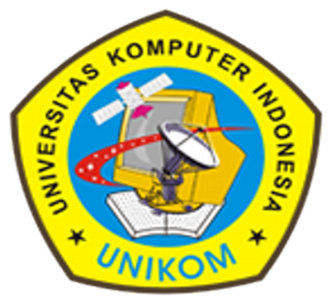 Disusun oleh:Retno Purwani Sari, S.S., M.HumPROGRAM STUDI S1 SASTRA INGGRIS FAKULTAS SASTRAUNIVERSITAS KOMPUTER INDONESIA2019LEMBAR PENGESAHANRencana Pembelajaran Semester (RPS) ini telah disahkan untuk mata kuliah sebagai berikut: Bandung, 15 Oktober 2019DESKRIPSI SINGKAT MATA KULIAH :Mata kuliah Semantics ini akan menyajikan semantik bahasa Inggris yang meliputi teori makna, medan makna, dan sense. Dalam perkuliahan ini dibahas pula mengenai makna kalimat dan makna ujaran dalam sebuah pertuturan.CAPAIAN PEMBELAJARAN LULUSAN (CPL) YANG DIBEBANKAN PADA MATA KULIAH INI :CAPAIAN PEMBELAJARAN SIKAP S11	Memiliki keinginan untuk mengimplementasikan kaidah kebahasaan dalam kehidupan sehari-hari.CAPAIAN PEMBELAJARAN KETERAMPILAN  UMUMKU1 	Mampu menerapkan pemikiran logis, kritis, sistematis, dan inovatif dalam konteks pengembangan atau implementasi ilmu pengetahuan dan teknologi yang memperhatikan dan menerapkan nilai humaniora yang sesuai dengan bidang keahliannyaKU10     Mampu menjadi agen melek bahasa yang peka akan penggunaan bahasa dalam kehidupan dan komunikasi sehari-hari.CAPAIAN PEMBELAJARAN KETERAMPILAN  KHUSUSKK 1	Terampil berbahasa inggris secara lisan dan tertulis dalam konteks komunikasi umum, akademis dan pekerjaan sesuai dengan standard mutu.KK4	Mampu mengaplikasikan kaidah kebahasaan secara lisan dan tertulis melalui kajian sastra dan budaya.KK5	Mampu mengaplikasikan keahlian di bidang kebahasaan untuk mengadaptasi budaya dan pemanfaatan pengetahuan lintas ilmu, ke dalam bahasa ibu dan dalam berbagai bentuk teks.KK6    Mampu berkomunikasi dalam konteks lintas budaya dengan dilandasi nilai-nilai kesopanan (politeness strategies), kepekaan dan penghormatan terhadap perbedaan budaya, etika, serta nilai-nilai yang berlaku.CAPAIAN PEMBELAJARAN PENGETAHUAN P1 	Menguasai konsep teoretis bahasa inggris, linguistik, sastra; khususnya semantik. P2       Menguasai prinsip budaya, tata nilai institusi serta sejarah dan pemikiran modern masyarakat negara-negara berbahasa inggris.P3          Menguasai konsep kompetensi dan performansi berbahasa serta implementasi dan relevansinya dalam kehidupan bermasyarakatCAPAIAN PEMBELAJARAN MATA KULIAH (CPMK) YANG DIRUMUSKAN BERDASARKAN PADA CAPAIAN PEMBELAJARAN (CPL)Mahasiswa mampu mengidentifikasi, menjelaskan, dan mengimplementasikan hubungan-hubungan yang terjadi dalam proses pemaknaan bentuk bahasa dalam Bahasa Inggris.IV.  RENCANA PEMBELAJARAN SEMESTER (RPS)REFERENSI :Burton, Srang dkk. 2012. Linguistics for Dummies. Canada: John Wiley & Sons Canada Ltd.Filip, Hana. Introduction to Natural Language Semantics.Fromkin, Victoria dan Robert Rodman. 2003. An Introduction to Language. Edisi Kedua. Massachusetts: Wadsworth.Hardford, James R. dkk. 2007. Semantics: A Course Book. Cambridge: Cambridge University Press.Kreidler, Charles W. 1998. Introducing English Semantics. London: Routledge.Larson, Mildred L. Meaning-based translation: A Guide to Cross-Language Equivalence. Boston: Universitu Press of America Inc.  V.  RANCANGAN TUGASRANCANGAN TUGAS I:Ruang Lingkup SemantikVI.  RUBRIK PENILAIANRubrik Penilaian IndividuRubrik Penilaian PresentasiRubrik Penilaian DiskusiVII.  PENENTUAN NILAI AKHIR MATA KULIAHIndeks penilaian akhir:Penilaian akhir dalam mata kuliah mengikuti ketentuan sebagaimana yang telah diatur dalam Buku Panduan Akademik UNIKOM 2017-2018, yang menjelaskan mengenai bobot penilaian dari serangkaian kegiatan yang harus dilakukan/ditempuh oleh mahasiswa, yaitu sebagai berikut :  Mata Kuliah:Semantik Bahasa Inggris                    (English Semantics)Kode Mata Kuliah:37183SKS / semester:2 SKS/VIStatus / Prasyarat:Inti Keilmuan/ -Fakultas:SastraProgram Studi:S-1/Sastra InggrisDosen Pengampu:Retno Purwani Sari, S.S., M.HumMengetahuiDekan Fakultas Sastra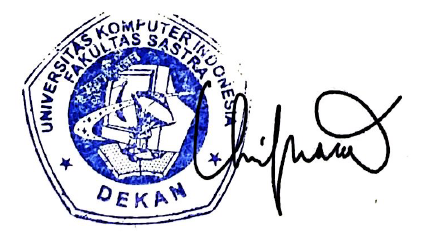 Prof. Dr. Hj. T. Fatimah DjajasudarmaNIP. 4127 70 020MenyetujuiKetua Program Studi Sastra Inggris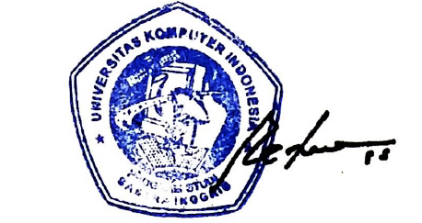 Dr. Retno Purwani Sari, S.S., M.HumNIP. 4127 20 03 004MingguKemampuan Akhir yang DiharapkanBahan Kajian (Materi Ajar)Bentuk PembelajaranWaktuWaktuPengalaman BelajarKriteria Indikator PenilaianBobot1.Mahasiswa mampu mengidentifikasi fokus kajian semantik pada tataran linguistikLinguistik dan Semantik: Makna dan SenseBidang kajian linguistik Semantics: A Definition and ScopeFilip p.1-3Burton et all p. 117Fromkin & Rodman p. 173Saeed p. 3Pembelajar-an kooperatif,  ceramah dan tanya jawab100 menit100 menitMengidenti-fikasi secara umum fokus kajian untuk setiap tataran linguistik Mahasiswa dapat mengungkapkan definisi bidang kajian linguistik  dengan menggunakan bahasa mereka sendiri. Definisi yang dibuat berdasarkan pemahaman mahasiswa mengenai bidang kajian untuk setiap tataran linguistik terutama bidang kajian semantik.Key ideas:SEMANTICS is the study of MEANING in LANGUAGE. (Hardford, p. 1)6.5%2.Mahasiswa mampu: (1) mengidentifikasi karakteris-tik makna, dalam bentuk bahasa berupa kataMakna (Meaning) Hardford p. 1-4Filip p. 3-7Burton p. 118-121Burton 117-121Larson p. 6-11Pembelajar-an kooperatif,  ceramah dan tanya jawab100 menit100 menitMengidentifikasi setiap karakteristik makna dari bentuk bahasa yang diberikan.Mahasiswa mampu mengidentifikasi karakteristik makna dalam bentuk bahasa berupa kata.Key ideas:To be meaningful, words and phrases must be about something. (Burton, p. 118)6.5%3.Mahasiswa mampu: (1) mengidentifikasi struktur gramatikal dan struktur semantikStruktur dan Semantik (Semantic Structure)Larson p. 26-33Fromkin p. 173-177Pembelajar-an kooperatif,  ceramah dan tanya jawab100 menit100 menitMengenali struktur gramatikal dan struktur semantik;Mengiden-tifikasi bagaima-na makna dikemas dalam kata (leksikal)Mengurai-kan komponen makna yang dimiliki kata  Mahasiswa dapat mengungkapkan komponen makna yang dimiliki kata (leksikal)Key ideas:Semantic structure is a network of semantic units and the relations between these units (Larson, p. 26)6.5%4.Mahasiswa mampu mengidentifikasi dan mengurai-kan komponen makna yang dimiliki struktur gramatikal berupa kataQuizMemberikan soal, meminta mahasiswa mengerja-kan, mendiskusi-kannya100 menit100 menitMenyelesai-kan soal yang diberikan. Di-  lanjutkan dengan mendiskusi-kan jawaban untuk soal yang diberikan Mahasiswsa mampu menyelesaikan persoalan yang menyangkut komponen makna yang dimiliki kata6.5%5.Mahasiswa mampu: (1) mengidentifikasi struktur semantik pada struktur gramatikal berupa klausaStruktur semantik pada struktur gramatikal berupa klausa (Semantic Structure of A Clause)Larson, p. 26-28; 189-197Pembelajar-an kooperatif,  ceramah dan tanya jawab100 menit100 menitMeng-identifikasi bagaima-na makna dikemas dalam klausaMengurai-kan konsep yang membangun proposisi  Mahasiswa mampu mengidentikasi jenis proposisi dan menguraikan konsep yang mengontruksi proposisiKey ideas: There are two main kinds of proposition – event proposition and state proposition6.Mahasiswa mampu: mengidentifikasi struktur semantik pada struktur gramatikal berupa klausaQuizMemberikan soal, meminta mahasiswa mengerja-kan, mendiskusi-kannya100 menit100 menitMenyelesai-kan soal yang diberikan. Di-  lanjutkan dengan mendiskusi-kan jawaban untuk soal yang diberikan Mahasiswa mampu menyelesaikan persoalan berkenaan dengan persoalan proposisi semantik6.5%7.Mahasiswa dapat mengidentifikasi, menganali- sis konsep dan proposisi yang dimiliki struktur bahasa berupa klausaReview: Konsep dan Proposisi (Concept and Proposition)Memberikan soal, meminta mahasiswa mengerja-kan, mendiskusi-kannya100 menit100 menitMenyelesai-kan soal yang diberikan. Di-  lanjutkan dengan mendiskusi-kan jawaban untuk soal yang diberikan Mahasiswa mampu menyelesaikan persoalan berkenaan dengan persoalan konsep dan proposisi semantik6.5%UJIAN TENGAH SEMESTERUJIAN TENGAH SEMESTERUJIAN TENGAH SEMESTERUJIAN TENGAH SEMESTERUJIAN TENGAH SEMESTERUJIAN TENGAH SEMESTERUJIAN TENGAH SEMESTERUJIAN TENGAH SEMESTERUJIAN TENGAH SEMESTER9-10Mahasiswa mampu: (1) mengidentifikasi, menganali-sis, dan mengklasifikasikan kata berdasar-kan makna nya dalam satu medan maknaMore Semantic RelationsFromkin p. 177-187Kreidler p. 85-110Pembelajar-an kooperatif,  ceramah dan tanya jawabPembelajar-an kooperatif,  ceramah dan tanya jawab100 menitMelihat komponen makna yang dimiliki kata;Mengidentifikasi komponen makna yang dibagi antar kataMengklasifikasikan kata-kata dalam satu medan maknaMahasiswa mampu engenali batasan fokus dari setiap perspektif yang diperkenalkanKey ideas:Words are related to one another in a variety of ways. (Fromkin, p. 178)5-611.Mahasiswa mampu mengidentifikasi relasi makna yang dimiliki kata-kata dalam satu medan maknaQuizMemberikan soal, meminta mahasiswa mengerja-kan, mendiskusi-kannyaMemberikan soal, meminta mahasiswa mengerja-kan, mendiskusi-kannya100 menitMenyelesai-kan soal yang diberikan. Di-  lanjutkan dengan mendiskusi-kan jawaban untuk soal yang diberikan Mahasiswa mampu menyelesaikan persoalan yang menyangkut relasi makna antar kata dalam satu medan makna712. Mahasiswa mampu: (1) mengidentifikasi makna yang dimiliki struktur gramatikal bahasa Konsep Dasar Semantik (Basic Ideas in Semantics)Through the looking glassHardford p. 1-4Pembelajar-an kooperatif,  ceramah dan tanya jawabPembelajar-an kooperatif,  ceramah dan tanya jawab100 menitMahasiswa mengidentifikasi makna dari satuan bahasa; apakah makna kalimat (sentence meaning) atau makna ujaran (speaker meaning)Mahasiswa mampu mengenali makna satuan gramatikal bahasaKey ideas:We hope to convince youthat by careful thought about the language you speak and the way it is used, definite conclusions CAN be arrived at concerning meaning (Hardford, p.1)6.5%13.Mahasiswa mampu mengidentifikasi, menganali-sis dan mengklasifikasikan makna bahasa berdasar-kan jenis maknanya Jenis-jenis makna (Kinds of Meaning) Larson p. 36-44Pembelajar-an kooperatif,  ceramah dan tanya jawabPembelajar-an kooperatif,  ceramah dan tanya jawab100 menitMahasiswa mengenali makna dari tiga berdasarkan jenis makna Identifikasi makna berdasarkan jenis makna yang dimiliki struktur gramatikal bahasaKey ideas:Referential, organizational, and situasional meanings6.5%14. Mahasiswa mampu mengimplementasikan kaidah semantik formal ancangan Burton dkk. Untuk analisis makna referensial dan konteks linguistikKaidah Semantik Formal Ancangan Burton dkk (Formal Semantics suggested by Burton et. All)Burton p. 121-131Pembelajar-an kooperatif,  ceramah dan tanya jawabPembelajar-an kooperatif,  ceramah dan tanya jawab100 menitMengimple-mentasikan kaidah semantik formal pada kalimat-kalimat bahasa Inggris yang dipersoalkan. Bagaimana kaidah diterapkan pada kalimat-kalimat bahasa Inggris yang dipersoalkan.Key Ideas: Formal semantics tries to understand how language relates to and makes meaningful statements about the world. (Burton dkk, p. 121)6.5%15.Mahasiswa mampu mengidentifikasi dan mendes-kripsikan struktur bahasa bermakna situasional (speaker meaning)Makna Situasional (Situasional Meaning)Fromkin p. 207-219Pembelajar-an kooperatif,  presentationPembelajar-an kooperatif,  presentation100 menitMahasiswa mengidentifikasi makna berdasarkan konteks situasional.Kemampuan mahasiswa dalam mendeskripsikan makna yang melibatkan konteks tuturan; melibatkan partisipan dan konteks situasional.Key Ideas:Pragmatics is concerned with the interpretation of linguistic meaning in context. (Formkin, p. 207)6.5%UJIAN AKHIR SEMESTERUJIAN AKHIR SEMESTERUJIAN AKHIR SEMESTERUJIAN AKHIR SEMESTERUJIAN AKHIR SEMESTERUJIAN AKHIR SEMESTERUJIAN AKHIR SEMESTERUJIAN AKHIR SEMESTERUJIAN AKHIR SEMESTERNOKOMPONEN TUGASRINCIAN1Tujuan Tugas :Memahami ruang lingkup kajian semantik dan perkembangan semantik secara umum.2Uraian Tugas, Bentuk, dan Format Luaran Uraian Tugas, Bentuk, dan Format Luaran Uraian Tugas, Bentuk, dan Format Luaran aObyek Garapan:Pengertian SemantikbBatasan yang harus dikerjakan:Semantik dalam perspektif 5 ahli linguistikcMetode dan Cara Pengerjaan:Membuat esai yang berfokus pada satu sudut pandang semantik yang sama dari lima linguis.dAcuan yang Digunakan:Burton, Srang dkk. 2012. Linguistics for Dummies. Canada: John Wiley & Sons Canada Ltd.eDeskripsi Luaran Tugas :Esai: Satu Perspektif dari Definisi Semantik3Waktu:1 (satu) minggu4Kriteria Penilaian:Bobot Penilaian 20% Indikator Penilaian Tugas: Kesinambungan ide dari setiap definisi yang disampaikanKeterbacaan esaiKriteriaHuruf MutuBobot NilaiAngka MutuDeskripsi PenilaianSangat BaikA80 - 1004Tugas tidak terlambat, hasil baik dan benarBaikB68 - 793Tugas tidak terlambat, hasil jelek, rapi CukupC56 - 672Tugas tidak terlambat, hasil jelek, tidak rapi KurangD45 - 551Tugas terlambat Tidak LulusE<440Tidak mengumpulkan tugas KriteriaHuruf MutuBobot NilaiAngka MutuDeskripsi PenilaianSangat BaikA80 - 1004Isi jelas, “to the poin” dan menarik, Menyampaikan isi dengan jelas dan menarik BaikB68 - 793Komposisi tulisan dan gambar bagus, terstruktur, mempresentasikan dengan baik tetapi kurang menguasai materi CukupC56 - 672Tidak terstruktur, terlalu banyak tulisan, baca presentasi/catatan, kurang menguasai materi KurangD45 - 551Presentasi asal-asalan, tidak menguasai materi Tidak LulusE<440Tidak presentasi KriteriaHuruf MutuBobot NilaiAngka MutuDeskripsi PenilaianSangat BaikA80 - 1004Mahasiswa mengerti materi, mampu menyampaikan ide sendiri, mendengarkan ide orang lain BaikB68 - 793Mampu mengikuti diskusi secara baik CukupC56 - 672Mampu mengikuti diskusi tetapi dengan kekurangan (suka mendominasi, tidak mendengarkan pendapat orang lain, dll) KurangD45 - 551Tidak mengikuti diskusi, ribut dalam kelas. Tidak LulusE<440Tidak hadir PREDIKATINDEKSBobot NilaiAngka MutuDeskripsi PenilaianLulus,Sangat BaikA80 - 1004Mahasiswa memenuhi semua komponen penilaian dan menyelesaikan tugas dengan sangat baik serta mampu menganalisis materi dan tugas sesuai dengan topik yang telah ditentukan dengan sangat baikLulus,BaikB68 - 793Mahasiswa memenuhi semua komponen penilaian dan menyelesaikan tugas dengan baik serta mampu  menganalisis  materi dan tugas sesuai dengan topik yang telah ditentukan dengan baikLulus,Cukup C56 - 672Mahasiswa memenuhi beberapa komponen penilaian dan menyelesaikan tugas serta mampu menganalisis  materi dan tugas sesuai dengan topik yang telah ditentukan dengan cukup baikLulus, KurangD45 - 551Mahasiswa tidak memenuhi beberapa komponen penilaian dan tidak menyelesaikan tugas dengan cukup baik serta tidak dapat  menganalisis  materi dan tugas sesuai dengan topik yang telah ditentukan.Tidak LulusE<440Mahasiswa tidak memenuhi semua komponen penilaian tidak dapat menganalisis materi dan tugas sesuai dengan topik yang telah ditentukan.Komponen PenilaianBobot/ Persentase PenilaianQuiz20%Tugas20%Nilai UTS30%Nilai UAS30%